+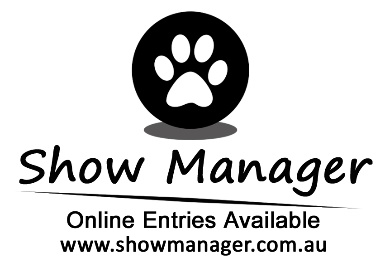 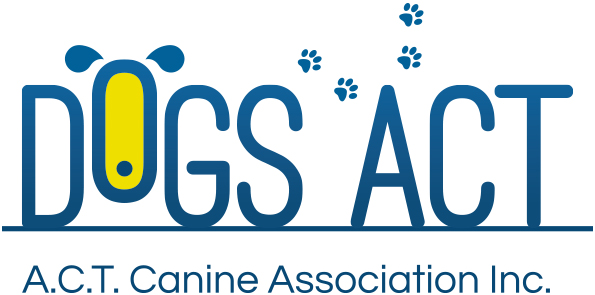 March Festival ShowsSaturday 30th and Sunday 31st March 2019Four All Breeds Championship Shows over two daysExhibition Park in Canberra, Federal Highway, CanberraClasses: 1, 2, 3, 4, 5, 10, 11 & 18 (dogs & bitches)Judging commences:       	8.00 am – AM Show and not before 12.00 Noon for the PM ShowTrophies	Trophy and sashEntry Fees:		$13.00 per class, numbers to be collected at the show.Remittances:		Dogs ACTCatalogue:		$5.00 pre ordered or online only, there will be a combined catalogue for each day, no catalogues available for sale on the dayEntries close:		8th March 2019 (postal) 		9.00am 25th March 2019 (online)		NO REFUNDS AFTER 8th MARCH 2019Email enquiries:	admin@dogsact.org.auNUMBER CARDS TO BE COLLECTED ON THE DAY OF THE SHOWDogs ACT reserves the right to change or reallocate judges as necessary.Show Committee members do not handle at these shows. On grounds camping must be pre-booked, phone 02 6241 4404
Saturday 8.00 AMSaturday PMNot before 12.00 noonSunday 8.00 AMSunday PMNot before 12.00 noonToysMs. N. Lane (NSW)Mr. J. Daidone (NSW)Ms. K. Santas (NSW)Ms. T. Scales (NSW)TerriersProf. B. Corbitt (NSW)Ms. A. Lane (VIC)Ms. T. Scales (NSW)Ms. K. Santas (NSW)GundogsMr. M. Derbyshire (NSW)Prof. B. Corbitt (NSW)Ms. A. Lane (VIC)Ms. N. Lane (NSW)HoundsMr. P Britza (NSW)Ms. K. Santas (NSW)Mr. J. Daidone (NSW)Ms. A. Lane (VIC)Working DogsMr. J. Daidone (NSW)Ms. N. Lane (NSW)Prof. B. Corbitt (NSW)Mr. M. Derbyshire (NSW)UtilityMs. K. Santas (NSW)Mr. M. Derbyshire (NSW)Ms. N. Lane (NSW)Mr. J. Daidone (NSW)Non SportingMs. A. Lane (VIC)Mr. P Britza (NSW)Mr. M. Derbyshire (NSW)Prof. B. Corbitt (NSW)GENERAL SPECIALSMr. M. Derbyshire (NSW)Ms. N. Lane (NSW)Prof. B. Corbitt (NSW)Ms A. Lane (VIC)Entries to:Show Secretary, PO BOX 815 DICKSON  ACT 2602Ph:  (02)6241 4404 (9.30am to 2.30pm)email: admin @dogsact.org.au